ФЕДЕРАЛЬНОЕ АГЕНТСТВО ЖЕЛЕЗНОДОРОЖНОГО ТРАНСПОРТА Федеральное государственное бюджетное образовательное учреждение высшего образования«Петербургский государственный университет путей сообщенияИмператора Александра I»(ФГБОУ ВО ПГУПС)Кафедра «Информационные и вычислительные системы»РАБОЧАЯ ПРОГРАММА дисциплины«ОСНОВЫ МИКРОПРОЦЕССОРНОЙ ТЕХНИКИ И ПРОГРАММИРОВАНИЯ» (Б1.В.ОД.4) для специальности23.05.05 – «Системы обеспечения движения поездов»по специализациям«Автоматика и телемеханика на железнодорожном транспорте» «Радиотехнические системы на железнодорожном транспорте»«Телекоммуникационные системы и сети железнодорожного транспорта»Форма обучения – очная, очно-заочная, заочнаяСанкт-Петербург2018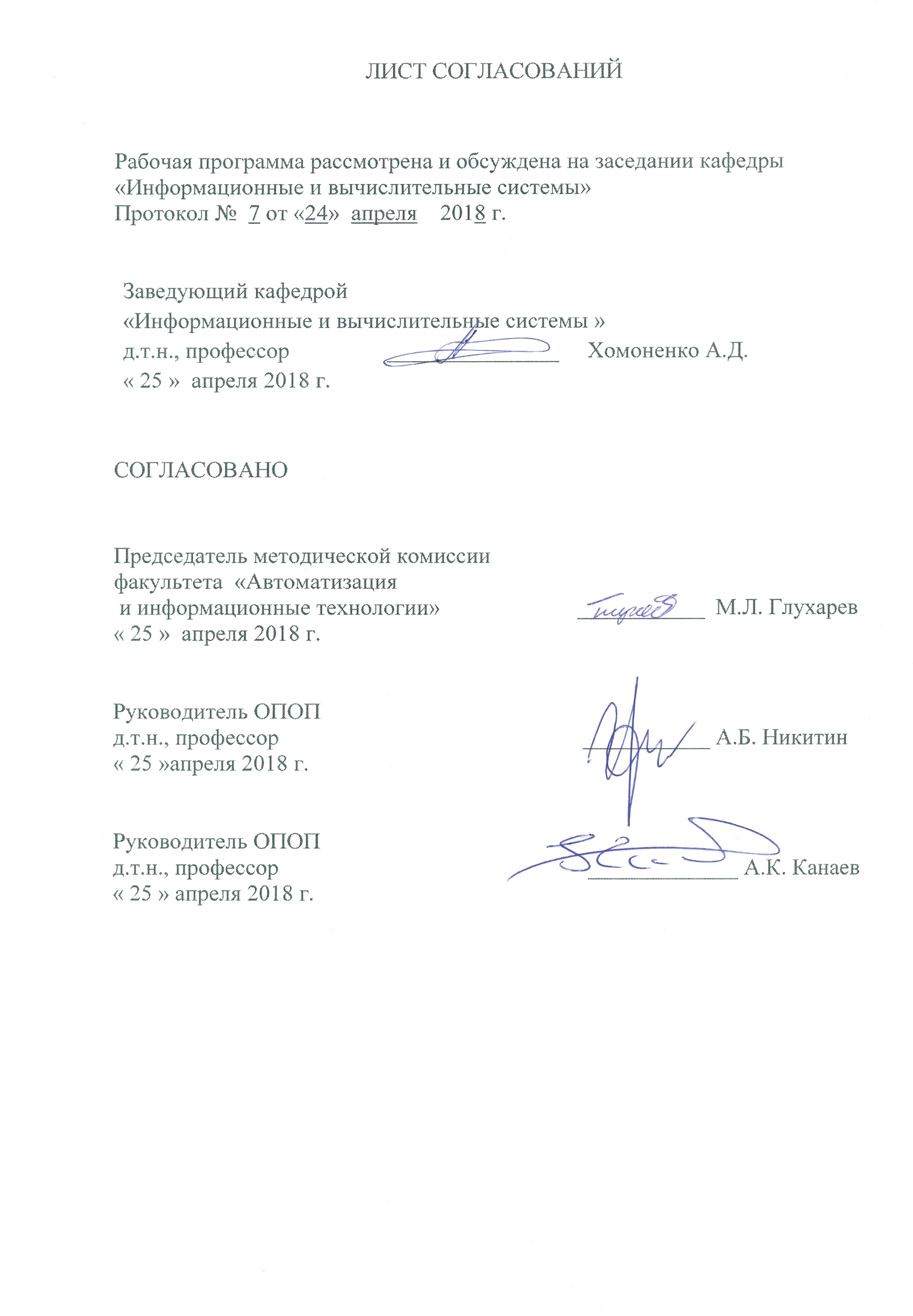 5.2. Разделы дисциплин и виды занятий для очной,  очно-заочной и заочной форм обученияРазделы дисциплины и виды занятий для очной формы обученияРазделы дисциплины и виды занятий для очно-заочной формы обученияРазделы дисциплины и виды занятий для заочной формы обучения6. Перечень учебно-методического обеспечения для самостоятельной работы, обучающихся по дисциплине7. Фонд оценочных средств для проведения текущего контроля успеваемости и промежуточной аттестации  обучающихся по дисциплинеФонд оценочных средств по дисциплине «Основы микропроцессорной техники и программирования» является неотъемлемой частью рабочей программы и представлен отдельным документом, рассмотренным на заседании кафедры  и утвержденным заведующим кафедрой.8. Перечень основной и дополнительной учебной литературы, нормативно-правовой документации и других изданий, необходимых для освоения дисциплины8.1 Перечень основной учебной литературы, необходимой для освоения дисциплины1. Пухальский Г.И. Проектирование микропроцессорных систем. Учебное пособие для  вузов - СПб.: Политехника, 2006-544с. Ил.2.  Цифровая схемотехника. Учеб. пособие для вузов.2 изд. Перераб. и   доп.   Угрюмов Е.П. 2006,423с. – илл.8.2 Перечень дополнительной учебной литературы, необходимой для освоения дисциплины1.Пухальский Г.В. Проектирование микропроцессорных систем. –   учебн. Пособие для вузов СПб.: Политехника. 2006 - 544с. Ил.2.Фрунзе А.В. Микроконтроллеры.? Это же просто! Т.4(+СД). М.: Додека., 2008.- 464с.-ил.3.Микропроцессорные системы: Учебн. Пособие для вузов/Под общ. ред.         Д.В.Пузанкова. – СПб: Политехнка,2004. – 935 с.Предко М. Руководство по микроконтроллерам: В 2-х. т. _ М. Постмаркет, 2005, -415с, Е.2 – 487с.            8.3. Перечень нормативно - правовой документации, необходимой для освоения дисциплины.1. Системы счисления. Определение. Конвертация. В.В. Григорьев. Учебное пособие. ПГУПС. 2010.-30c.2. Ассемблер и ассемблирование. Учебное пособие. В.В. Григорьев  ПГУПС. 2013,- 27с. 3.  Способы адресации данных и переходов.  Учебное пособие.   ПГУПС. 2013, 27с. В.В. Григорьев: ПГУПС, 2014. - 67с.            8.4. Другие издания, необходимые для освоения дисциплины.     Другие издания, необходимые, для изучения дисциплины, не требуются.9. Перечень ресурсов информационно-телекоммуникационной сети «Интернет», необходимых для освоения дисциплины Любые поисковые системы сети  «Интернет» Официальный сайт компании Actel. Режим доступа www.actel.com . свободный.Личный кабинет обучающегося и электронная информационно-образовательная среда. [Электронный ресурс]. – Режим доступа: http://sdo.pgups.ru/ (для доступа к полнотекстовым документам требуется авторизация).  Система Консультант Плюс [Электронный ресурс] – Режим доступа: http://www.consultant.ru;Единое окно доступа к образовательным ресурсам Плюс [Электронный ресурс]– Режим доступа: http://window.edu.ru.10. Методические указания для обучающихся по освоению дисциплиныПорядок изучения дисциплины следующий:Освоение разделов дисциплины производится в порядке, приведенном в разделе 5 «Содержание и структура дисциплины». Обучающийся должен освоить все разделы дисциплины с помощью учебно-методического обеспечения, приведенного в разделах 6, 8 и 9 рабочей программы. Для формирования компетенций обучающийся должен представить выполненные типовые контрольные задания или иные материалы, необходимые для оценки знаний, умений, навыков и (или) опыта деятельности, предусмотренные текущим контролем (см. фонд оценочных средств по дисциплине).По итогам текущего контроля по дисциплине, обучающийся должен пройти промежуточную аттестацию (см. фонд оценочных средств по дисциплине).               11. Перечень информационных технологий, используемых при осуществлении образовательного процесса по дисциплине, включая перечень программного обеспечения и информационных справочных системИнтернет - сервисы и электронные ресурсы (поисковые системы, электронная почта, онлайн - энциклопедии и справочники, электронные учебные и учебно-методические материалы).электронная информационно-образовательная среда Петербургского государственного университета путей сообщения Императора Александра I [Электронный ресурс]. Режим доступа:  http://sdo.pgups.ru.Дисциплина обеспечена необходимым комплектом лицензионного программного обеспечения, установленного на технических средствах, размещенных в специальных помещениях и помещениях для самостоятельной работы: операционная система Windows, MS Office.Все обучающиеся имеют доступ к электронным учебно-методическим комплексам (ЭУМК) по изучаемой дисциплине согласно персональным логинам и паролям.Каждый обучающийся обеспечен доступом к электронно-библиотечной системе (ЭБС) через сайт Научно-технической библиотеки Университета http://library.pgups.ru/, содержащей основные издания по изучаемой дисциплине. ЭБС обеспечивает возможность индивидуального 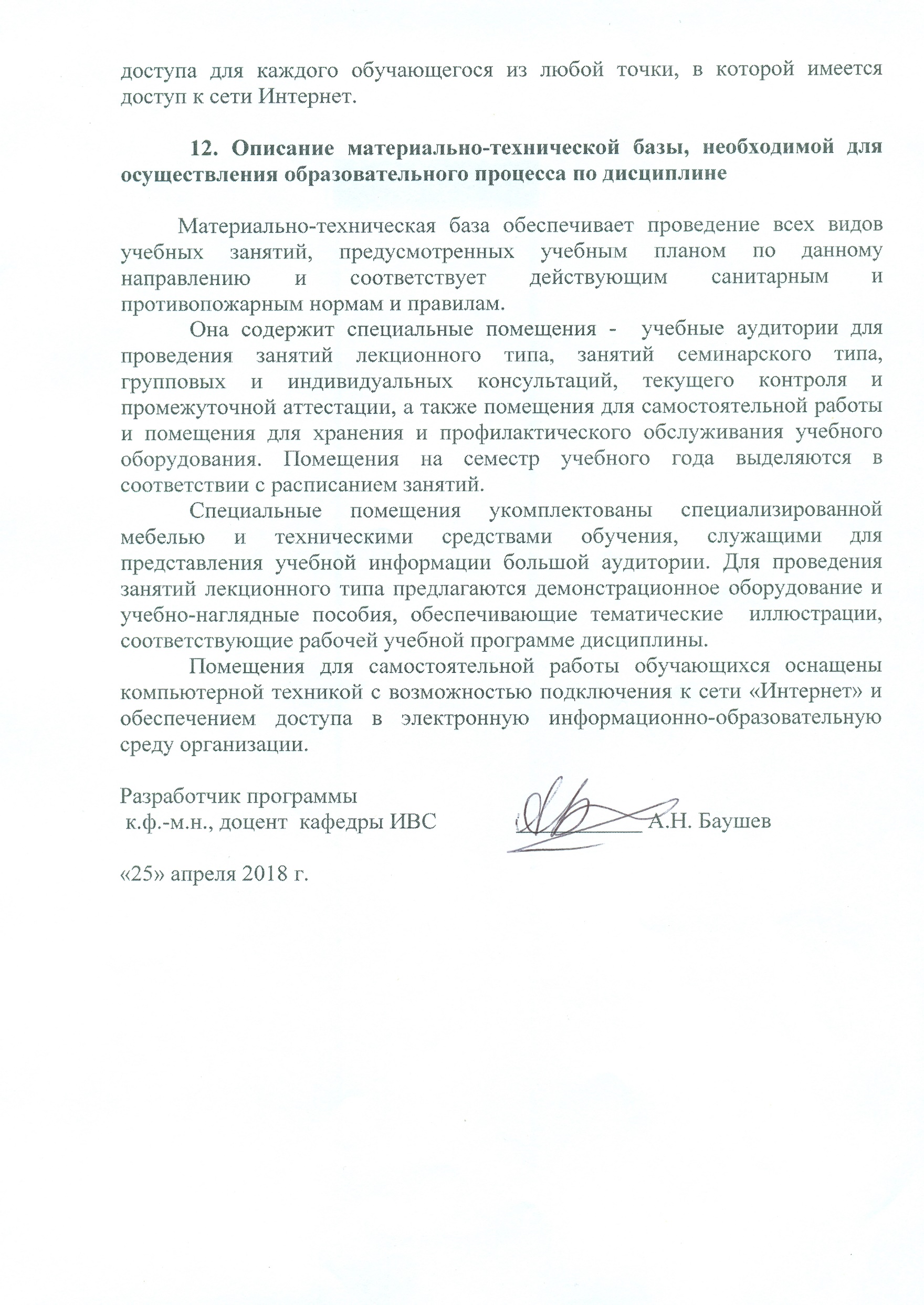 Цель и задачи дисциплиныРабочая программа составлена в соответствии с ФГОС ВО,  утвержденным «17»  октября 2016 г., приказ № 1296 по направлению 23.05.05 «Системы обеспечения движения поездов» по дисциплине «Основы микропроцессорной техники и программирования».           Целью изучения дисциплины «Основы микропроцессорной техники и программирования» является получение теоретических и практических навыков по вопросам разработки и обслуживания устройств железнодорожной автоматики.Для достижения поставленной цели решаются следующие задачи:-   изучаются основы теории управления;- изучаются основы микропроцессорных систем для управления движением поездов;  - изучаются принципы построения микро ЭВМ на базе современных микропроцессорных средств;  - изучаются  принципы разработки технических средств и программного обеспечения;- изучаются принципы обслуживания микропроцессорных средств.2. Перечень планируемых результатов обучения по дисциплине, соотнесенных с планируемыми результатами освоения основной образовательной программыПланируемыми результатами обучения по дисциплине являются: приобретение знаний, умений, навыков и/или опыта деятельности.В результате освоения дисциплины обучающийся должен:ЗНАТЬ:- основы микропроцессорных средств железнодорожной автоматики;- основы разработки, отладки и верификации программного  обеспечения.УМЕТЬ:- использовать в практической деятельности микропроцессорные средства;- разрабатывать управляющие программы для микро ЭВМ;- уметь обслуживать средства микропроцессорной техники.ВЛАДЕТЬ:- теоретическими основами микропроцессорной техники:- навыкам программирования.      Приобретенные знания, умения, навыки и/или опыт деятельности, характеризующие формирование компетенций, осваиваемые в данной дисциплине, позволяют решать профессиональные задачи, приведенные в соответствующем перечне по видам профессиональной деятельности в п. 2.4 основной профессиональной образовательной программы (ОПОП). Процесс изучения дисциплины на очном, очно-заочном и заочном факультете направлен на формирование следующих общепрофессиональных компетенций (ОПК):       -  способностью понимать сущность и значение информации в развитии современного информационного общества, сознавать опасности и угрозы, возникающие в этом процессе, соблюдать основные требования информационной безопасности, в том числе защиты государственной тайны и коммерческих интересов (ОПК-4);        - способностью решать стандартные задачи профессиональной деятельности на основе информационной и библиографической культуры с применением информационно-коммуникационных технологий и с учетом основных требований информационной безопасности (ОПК-5);       - способностью применять современные программные средства для разработки проектно-конструкторской и технологической документации (ОПК-9).                Изучение дисциплины направлено на формирование следующих    профессиональных компетенций (ПК), соответствующих видам профессиональной деятельности, на которые ориентирована программа специалитета:          проектно-конструкторская деятельность:       - готовностью к организации проектирования систем обеспечения движения поездов, способностью разрабатывать проекты систем, технологических процессов производства, эксплуатации, технического обслуживания и ремонта систем обеспечения движения поездов, средств технологического оснащения производства, готовностью разрабатывать конструкторскую документацию и нормативно-технические документы с использованием компьютерных технологий (ПК-11);       - способностью использовать информационные технологии при разработке новых устройств систем обеспечения движения поездов, ремонтного оборудования, средств механизации и автоматизации производства (ПК-12).Область профессиональной деятельности обучающихся, освоивших данную дисциплину, приведена в п. 2.1 ОПОП.   Объекты профессиональной деятельности обучающихся, освоивших данную дисциплину, приведены в п. 2.2 ОПОП.3. Место дисциплины в структуре основной образовательной программыДисциплина «Основы микропроцессорной техники и программирования» (Б1.В.ОД.4) относится к вариативной части и является обязательной дисциплиной обучающегося.4. Объем дисциплины и виды учебной работыДля очной формы  обучения: 4. Объем дисциплины и виды учебной работыДля очной формы  обучения: 4. Объем дисциплины и виды учебной работыДля очной формы  обучения: 4. Объем дисциплины и виды учебной работыДля очной формы  обучения: 4. Объем дисциплины и виды учебной работыДля очной формы  обучения: 4. Объем дисциплины и виды учебной работыДля очной формы  обучения: 4. Объем дисциплины и виды учебной работыДля очной формы  обучения:                    Вид учебной работы                   Вид учебной работыВсегоВсегоВсегоСеместрСеместр                   Вид учебной работы                   Вид учебной работыВсегоВсегоВсего44Контактная работа (по видам учебных занятий)В том числе: - лекции (Л) - лабораторные работы (ЛР)Контактная работа (по видам учебных занятий)В том числе: - лекции (Л) - лабораторные работы (ЛР)683434683434683434683434683434Самостоятельная работа (СРС)Самостоятельная работа (СРС)4040404040КонтрольКонтроль3636363636Форма контроля знанийФорма контроля знанийэкзаменэкзаменэкзаменэкзаменэкзаменОбщая трудоемкость: час /з.е.Общая трудоемкость: час /з.е.144/4144/4144/4144/4144/4Для очно-заочной формы  обучения: Для очно-заочной формы  обучения: Для очно-заочной формы  обучения: Для очно-заочной формы  обучения: Для очно-заочной формы  обучения: Для очно-заочной формы  обучения: Для очно-заочной формы  обучения: Вид учебной работыВсегоВсегоВсегоСеместрСеместрСеместрВид учебной работыВсегоВсегоВсего777Контактная работа (по видам учебных занятий)В том числе: - лекции (Л) - лабораторные работы (ЛР)541836541836541836541836541836541836Самостоятельная работа(СРС)545454545454Контроль363636363636Форма контроля знанийэкзаменэкзаменэкзаменэкзаменэкзаменэкзаменОбщая трудоемкость: час /з.е.144/4144/4144/4144/4144/4144/4Для заочной формы обучения:Для заочной формы обучения:Для заочной формы обучения:Для заочной формы обучения:Для заочной формы обучения:Для заочной формы обучения:Для заочной формы обучения:                         Вид учебной работы                         Вид учебной работы                         Вид учебной работыВсегоВсегоВсегоСеместр                         Вид учебной работы                         Вид учебной работы                         Вид учебной работыВсегоВсегоВсего4Контактная работа (по видам учебных занятий)В том числе: - лекции (Л) - практические занятия (ПЗ)Контактная работа (по видам учебных занятий)В том числе: - лекции (Л) - практические занятия (ПЗ)Контактная работа (по видам учебных занятий)В том числе: - лекции (Л) - практические занятия (ПЗ)1688168816881688Самостоятельная работа(СРС) Самостоятельная работа(СРС) Самостоятельная работа(СРС) 119119119119КонтрольКонтрольКонтроль9999Форма контроля знанийФорма контроля знанийФорма контроля знанийэкзаменэкзаменэкзаменэкзаменОбщая трудоемкость: час /з.е.Общая трудоемкость: час /з.е.Общая трудоемкость: час /з.е.144/4144/4144/4144/45. Содержание и структура дисциплины5.1 Содержание дисциплины5. Содержание и структура дисциплины5.1 Содержание дисциплины5. Содержание и структура дисциплины5.1 Содержание дисциплины№п/пНаименование раздела дисциплиныСодержание раздела1Раздел 1.1. Введение.Предмет и  задачи дисциплины.   Структура дисциплины. Место дисциплины в учебном процессе2Раздел 1.2.  Машинная арифметикаПонятие о системах счисления. Полиномиальное представление в позиционных система чисел. Понятия о двоичной, восьмеричной, шестнадцатеричной и двоично-десятичной системах счисления3Раздел 1.3. Машинная арифметика (продолжение).Взаимное преобразование чисел, представленных  в двоичной восьмеричной, шестнадцатеричной и двоично-десятичной системах счисления. Прямые, обратные и дополнительные коды. Область применения, особенности. Арифметические  операции (сложение, вычитание, умножение, деления).4Раздел 2.1. Структурная организация  типовой микро ЭВМ для средств  ж/д автоматикиПонятия о  двух-  и трехшинных архитектурах. Принцип фон Неймана. Гарвардская и Принстонская архитектуры. Назначение функциональных узлов. Подсистемы памяти, ввода/вывода, специальных узлов.5 Раздел 2.2. Принципы функционирования микро ЭВМВзаимодействие функциональных узлов в процессе функционирования. Роль различных узлов (микропроцессора, шин, подсистемы памяти, устройств  ввода/вывода и т.п.).6Раздел 2.3. Принципы функционирования микро ЭВМ (продолжение) Принцип мультиплексирования выводов, как современная тенденция. Понятие прерываний. Векторные и радиальные прерывания7Раздел  3.1. Программное обеспечение микро ЭВМСистема команд, как основнна часть архитектуры микроЭВМ. Адресация данных и переходов. Регистровая, непосредственна, косвенная и стековая адресации. Преимущества, недостатки.8Раздел 3.2.  Язык  ассемблера. Теоретические основыДостоинства и недостатки ассемблера относительно языков высокого уровня. Команды и директивы. Требования к программам на языке ассемблер9Раздел 3.3.  Примеры разработки типовых программ на  на ассемблереПрограммы умножения и деления. Программы анализа переполнения разрядной сетки. Программы перевода двоично-десятичных чисел в двоичную систему счисления. Программы ввода внешних данных в процессор№ п/пНаименование раздела дисциплиныЛЛРСРС1Раздел 1.Введение. Предмет и задачи дисциплины. Структура дисциплины. Место дисциплины в учебном процессе4422 Раздел 2. Машинная арифметика4463 Раздел 3. Машинная арифметика (продолжение)4464Раздел 4. Структурная организация  типовой микро ЭВМ для средств  ж/д автоматики 4445Раздел 5. Принципы функционирования микро ЭВМ4446Раздел 6. Структурная организация микропроцессора, как основного элемента микро ЭВМ.4447Раздел 7.  Программное обеспечение микро ЭВМ4448Раздел 7. Язык  ассемблера. Теоретические основы4449Раздел 9.  Примеры разработки типовых программ на  ассемблере226Итого343440№ п/пНаименование раздела дисциплиныЛЛРСРС1Раздел 1.Введение. Предмет и задачи дисциплины. Структура дисциплины. Место дисциплины в учебном процессе2222Раздел 2. Машинная арифметика2443Раздел 3. Машинная арифметика (продолжение)2444Раздел 4. Структурная организация  типовой микро ЭВМ для средств  ж/д автоматики 2465Раздел 5. Принципы функционирования микро ЭВМ2466Раздел 6. Структурная организация микропроцессора, как основного элемента микро ЭВМ .2487Раздел 7.  Программное обеспечение микро ЭВМ2488Раздел 7. Язык  ассемблера. Теоретические основы.2689Раздел 9.  Примеры разработки типовых программ на  ассемблере248Итого183654№ п/пНаименование раздела дисциплиныЛПЗСРС1Раздел 1.Введение. Предмет и задачи дисциплины. Структура дисциплины. Место дисциплины в учебном процессе1-102Раздел 2. Машинная арифметика1-103Раздел 3. Машинная арифметика (продолжение)-2124Раздел 4. Структурная организация  типовой микро ЭВМ для средств  ж/д автоматики 12145Раздел 5. Принципы функционирования микро ЭВМ1-146Раздел 6. Структурная организация микропроцессора, как основного элемента микро ЭВМ.1-147Раздел 7.  Программное обеспечение микро ЭВМ1-158Раздел 7. Язык  ассемблера. Теоретические основы12159Раздел 9.  Примеры разработки типовых программ на  на ассемблере1215Итого88119№п/пНаименование разделаПеречень учебно-методического обеспечения1Введение. Предмет и задачи дисциплины.Конспект лекций.1. Системы счисления. Определение. Конвертация. В.В.Григорьев,30с. Учебное пособие. ПГУПС. 2010; 30с.2. Изучение структуры микро  ЭВМ. В.В.Григорьев. Методические указания. ПГУПС. 2006; 25с.3. Разработка простейшей программы В.В.Григорьев. Методические указания. ПГУПС; 30с.4. Принципы ввода информации  в микро ЭВМ сканирующего типа В.В. Григорьев.       Методические указания.  2010, ПГУПС; 27с.5.Ассемблер и ассемблирование. Учебное пособие. В.В. Григорьев ПГУПС. 2013,67с.2Машинная арифметикаКонспект лекций.1. Системы счисления. Определение. Конвертация. В.В.Григорьев,30с. Учебное пособие. ПГУПС. 2010; 30с.2. Изучение структуры микро  ЭВМ. В.В.Григорьев. Методические указания. ПГУПС. 2006; 25с.3. Разработка простейшей программы В.В.Григорьев. Методические указания. ПГУПС; 30с.4. Принципы ввода информации  в микро ЭВМ сканирующего типа В.В. Григорьев.       Методические указания.  2010, ПГУПС; 27с.5.Ассемблер и ассемблирование. Учебное пособие. В.В. Григорьев ПГУПС. 2013,67с.3Машинная арифметика (продолжение)Конспект лекций.1. Системы счисления. Определение. Конвертация. В.В.Григорьев,30с. Учебное пособие. ПГУПС. 2010; 30с.2. Изучение структуры микро  ЭВМ. В.В.Григорьев. Методические указания. ПГУПС. 2006; 25с.3. Разработка простейшей программы В.В.Григорьев. Методические указания. ПГУПС; 30с.4. Принципы ввода информации  в микро ЭВМ сканирующего типа В.В. Григорьев.       Методические указания.  2010, ПГУПС; 27с.5.Ассемблер и ассемблирование. Учебное пособие. В.В. Григорьев ПГУПС. 2013,67с.4Структурная организация  типовой микро ЭВМ Машинная арифметика (продолжение)Конспект лекций.1. Системы счисления. Определение. Конвертация. В.В.Григорьев,30с. Учебное пособие. ПГУПС. 2010; 30с.2. Изучение структуры микро  ЭВМ. В.В.Григорьев. Методические указания. ПГУПС. 2006; 25с.3. Разработка простейшей программы В.В.Григорьев. Методические указания. ПГУПС; 30с.4. Принципы ввода информации  в микро ЭВМ сканирующего типа В.В. Григорьев.       Методические указания.  2010, ПГУПС; 27с.5.Ассемблер и ассемблирование. Учебное пособие. В.В. Григорьев ПГУПС. 2013,67с.5Принципы функционирования микро ЭВМ Конспект лекций.1. Системы счисления. Определение. Конвертация. В.В.Григорьев,30с. Учебное пособие. ПГУПС. 2010; 30с.2. Изучение структуры микро  ЭВМ. В.В.Григорьев. Методические указания. ПГУПС. 2006; 25с.3. Разработка простейшей программы В.В.Григорьев. Методические указания. ПГУПС; 30с.4. Принципы ввода информации  в микро ЭВМ сканирующего типа В.В. Григорьев.       Методические указания.  2010, ПГУПС; 27с.5.Ассемблер и ассемблирование. Учебное пособие. В.В. Григорьев ПГУПС. 2013,67с.6 Структурная организация микропроцессора, как основного элемента микро ЭВМ.Конспект лекций.1. Системы счисления. Определение. Конвертация. В.В.Григорьев,30с. Учебное пособие. ПГУПС. 2010; 30с.2. Изучение структуры микро  ЭВМ. В.В.Григорьев. Методические указания. ПГУПС. 2006; 25с.3. Разработка простейшей программы В.В.Григорьев. Методические указания. ПГУПС; 30с.4. Принципы ввода информации  в микро ЭВМ сканирующего типа В.В. Григорьев.       Методические указания.  2010, ПГУПС; 27с.5.Ассемблер и ассемблирование. Учебное пособие. В.В. Григорьев ПГУПС. 2013,67с.7Программное обеспечение микро ЭВМКонспект лекций.1. Системы счисления. Определение. Конвертация. В.В.Григорьев,30с. Учебное пособие. ПГУПС. 2010; 30с.2. Изучение структуры микро  ЭВМ. В.В.Григорьев. Методические указания. ПГУПС. 2006; 25с.3. Разработка простейшей программы В.В.Григорьев. Методические указания. ПГУПС; 30с.4. Принципы ввода информации  в микро ЭВМ сканирующего типа В.В. Григорьев.       Методические указания.  2010, ПГУПС; 27с.5.Ассемблер и ассемблирование. Учебное пособие. В.В. Григорьев ПГУПС. 2013,67с.8Язык  ассемблера. Теоретические основы. Система команд.Конспект лекций.1. Системы счисления. Определение. Конвертация. В.В.Григорьев,30с. Учебное пособие. ПГУПС. 2010; 30с.2. Изучение структуры микро  ЭВМ. В.В.Григорьев. Методические указания. ПГУПС. 2006; 25с.3. Разработка простейшей программы В.В.Григорьев. Методические указания. ПГУПС; 30с.4. Принципы ввода информации  в микро ЭВМ сканирующего типа В.В. Григорьев.       Методические указания.  2010, ПГУПС; 27с.5.Ассемблер и ассемблирование. Учебное пособие. В.В. Григорьев ПГУПС. 2013,67с.9Примеры разработки программ  на ассемблере6. Способы  адресации данных и переходов. Учебное пособие. 2014, ПГУПС,65с.